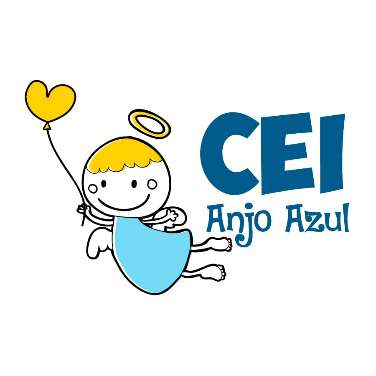 CENTRO DE EDUCAÇÃO INFANTIL ANJO AZULRua 31 de Março/nº 1508Lacerdópolis – SCCEP: 89660 000 Fone: (49) 3552 0279Coordenadora: Marizane Dall’orsolettaE mail: ceianjoazullacerdopolis@gmail.com                     Blogwww.ceianjoazul.blogspot.comFIQUEM EM CASA...APROVEITEM SEU TEMPO, ESTUDEM E BRINQUEM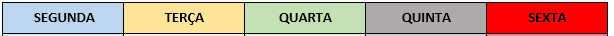 CARGA HORÁRIA: 6h/aula semanal (plataforma/WhatsApp) DATA:  27 a 31/07PROFESSORA DE RECREAÇÃO: FABIULA APARECIDA SILVA SURDITURMA: VESPERTINO          MATERNAL IICARGA HORÁRIA: 5h/aula semanal (plataforma/WhatsApp)DATA: 27 a 31/07PROFESSORA DE RECREAÇÃO: LUCIMARA ANDRADE FERRARITURMA:MATUTINO          MATERNAL IICARGA HORÁRIA: 4h/aula semanal (plataforma/WhatsApp)DATA: 27 a 31/07PROFESSORA: FABIANE TAIS FORMIGHERITURMA: VESPERTINO      MATERNAL IISugestão para a semana é brincar com elementos da natureza.Convidar a criança e recolher elementos da natureza em seu quintal: folhinhas secas e verdinhas, galhinhos, flores, de preferência as que estiverem caídas e com as folhas recolhidas, montar um painel formando personagens. 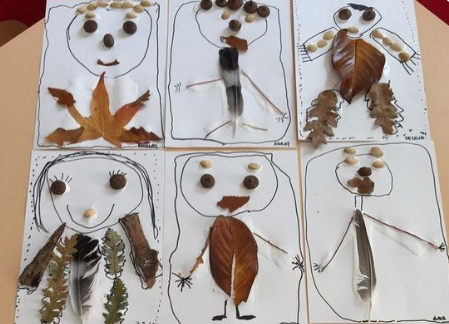 A primeira dica:  montar pessoas com as partes do corpo, conforme à esquerda.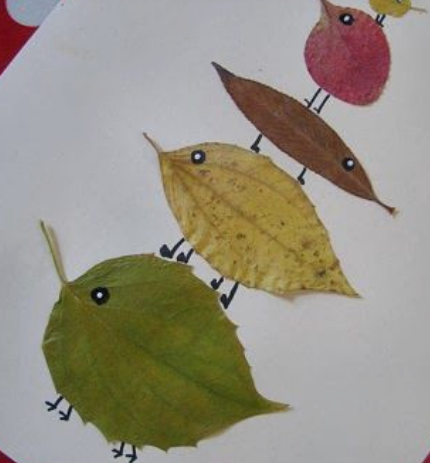  A segunda dica (foto à direita) é que podem ser montados seres fantásticos, como monstrinhos. Podem ser vários, que seriam colados em um pequeno álbum ou um só grande, para formar uma linda tela.  Pode-se pensar em nomes legais e diferentes para dar aos seres criados. OBS: Os pais que quiserem, podem postar em suas redes sociais as crianças realizando as atividades/experiências. São experiências de aprendizagens que poderão ser repetidas durante o período. Atenciosamente: CEI Anjo Azul